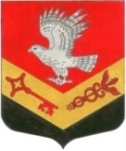 Муниципальное образование«ЗАНЕВСКОЕ ГОРОДСКОЕ ПОСЕЛЕНИЕ»Всеволожского муниципального района Ленинградской областиАДМИНИСТРАЦИЯПОСТАНОВЛЕНИЕ 25.05.2017 г.                                                                                                 № 311дер. ЗаневкаОб организационно - правовом, финансовоми материально - техническом обеспечении первичных мер пожарной безопасности в границах населенных пунктов  муниципального образования«Заневское городское поселение»Всеволожского муниципального районаЛенинградской области         В соответствии с Федеральными законами от 06.10.2003 № 131-ФЗ «Об общих принципах организации местного самоуправления в Российской Федерации», от 21.12.1994 № 69-ФЗ «О пожарной безопасности», областным законом Ленинградской области  от 25.12.2006 № 169-оз «О пожарной безопасности в Ленинградской области», уставом муниципального образования «Заневское городское поселение» Всеволожского муниципального района Ленинградской области, в целях организационного правового, финансового и материально - технического обеспечения пожарной безопасности, администрация муниципального образования «Заневское городское поселение» Всеволожского муниципального района Ленинградской областиПОСТАНОВЛЯЕТ:          1.   Утвердить Положение об организационно - правовом, финансовом и материально - техническом обеспечении первичных мер пожарной безопасности  на территории муниципального образования «Заневское городское поселение» Всеволожского муниципального района Ленинградской области согласно приложению.          2.   Настоящее постановление подлежит официальному опубликованию в средствах массовой информации.          3.    Настоящее постановление вступает в силу со дня его опубликования.          4.  Контроль за исполнением настоящего постановления возложить на заместителя главы администрации Мыслина С.В.                                                                       Глава администрации                                                                        А. В. ГердийПриложениеУтверждено                                                                                 постановлением администрации                                                                                 от 25.05.2017 г. № 311Положениеоб организационно - правовом, финансовом и материально - техническом   обеспечением первичных мер пожарной безопасности на территории муниципального образования «Заневское городское поселение»  Всеволожского муниципального района Ленинградской области1. Общие положения	1.1 Настоящее Положение разработано в соответствии с Федеральными законами от 06.10.2003 № 131-ФЗ «Об общих принципах организации местного самоуправления в Российской Федерации», от 21.12.1994 № 69-ФЗ «О пожарной безопасности», областным законом Ленинградской области от 25.12.2006 № 169-оз «О пожарной безопасности в Ленинградской области», уставом муниципального образования «Заневское городское поселение» Всеволожского муниципального района Ленинградской области и регулирует вопросы организационно - правового, финансового и материально - технического обеспечения первичных мер пожарной безопасности на территории поселения.         1.2. Первичные меры пожарной безопасности - это реализация принятых в установленном порядке норм и правил по предотвращению пожаров, спасению людей и имущества от пожаров.          1.3. Вопросы, не отраженные в настоящем положении, регламентируются нормами федерального и областного законодательства.2. Организационно - правовое обеспечение первичных мер пожарной безопасности         2.1. Организационно - правовое обеспечение первичных мер пожарной безопасности на территории поселения предусматривает:	регулирование вопросов организационного, правового, финансового и материально - технического обеспечения первичных мер пожарной безопасности;	осуществление мероприятий по обеспечению первичных мер пожарной безопасности индивидуальных жилых и многоквартирных домов на территории поселения и объектов муниципальной собственности; 	включение мероприятий по обеспечению пожарной безопасности в планы и программы развития поселения; 	разработку, утверждение и исполнение бюджета поселения в части расходов на обеспечение первичных мер пожарной безопасности; 	разработку плана привлечения сил и средств для тушения пожаров и проведения аварийно-спасательных работ на территории поселения;	установление особого противопожарного режима на территории населенных пунктов поселения;	установление на время особого противопожарного режима дополнительных требований пожарной безопасности;  	проведение противопожарной пропаганды и организация обучения населения мерам пожарной безопасности;	организацию работы комиссии по чрезвычайным ситуациям и обеспечению пожарной безопасности.3. Финансовое обеспечение первичных мер пожарной безопасности	3.1 Финансовое обеспечение первичных мер пожарной безопасности на территории поселения является расходным обязательством поселения в пределах средств, предусмотренных решением совета депутатов о бюджете на соответствующий финансовый год и включает в себя:  	финансирование расходов на приобретение и монтаж пожарной сигнализации, систем автоматического пожаротушения, первичных средств пожаротушения;	закупку пожарно-технической продукции;	разработку и организацию выполнения целевых программ по обеспечению пожарной безопасности;	 приобретение аварийно-спасательного имущества и техники, организацию противопожарной пропаганды и обучение мерам пожарной безопасности;	финансовое и материально - технического обеспечения деятельности добровольной пожарной охраны.4. Материально - техническое обеспечение первичных мер пожарной безопасности	4.1 Материально - техническое обеспечение первичных мер пожарной безопасности предусматривает: 	обеспечение беспрепятственного проезда пожарной техники к месту пожара;	обеспечение надлежащего состояния муниципальных источников противопожарного водоснабжения, находящихся на территории поселения;	организацию работ по содержанию в исправном состоянии средств пожарной безопасности жилых и общественных зданий, находящихся в муниципальной собственности;	поддержание в постоянной готовности и в исправном состоянии техники, приспособленной для тушения пожаров.